MINISTÉRIO DA JUSTIÇAFUNDAÇÃO NACIONAL DO ÍNDIODECLARAÇÃODeclaro, para os devidos fins de comprovação junto ao Ministério do Desenvolvimento Agrário (MDA), em atendimento ao disposto na Portaria Interministerial n.º 2, de 3 de dezembro de 2014, que institui o “Selo Indígenas do Brasil”, que o(s) requerente(s) indígena(s) da etnia _______________, abaixo relacionado(s) é(são) produtor(es) usufrutuário(s) exclusivo(s) da Terra Indígena _________________, localizada no(s) município(s) de ____________ , ____(UF), com situação fundiária especificada como (declarada, identificada, demarcada, homologada, registrada), onde exerce(m) atividades agrícolas e não agrícolas, conforme Ata de Anuência da comunidade indígena (anexa).Relacionar os nomes dos indígenas solicitantesMunicípio-UF, (dia) de (mês) de (ano).(Assinatura)Coordenador Regional (CR xxxxx) ouChefe da CTL (CTL xxxxx)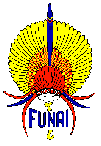 